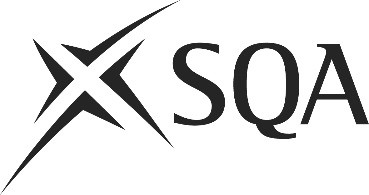 Unit IMPOM104 (J5NF 04)	Motivate Colleagues in a Food and Drink BusinessI confirm that the evidence detailed in this unit is my own work.I confirm that the candidate has achieved all the requirements of this unit.I confirm that the candidate’s sampled work meets the standards specified for this unit and may be presented for external verification.Unit IMPOM104 (J5NF 04)	Motivate Colleagues in a Food and Drink BusinessThis page is intentionally blankUnit IMPOM104 (J5NF 04)	Motivate Colleagues in a Food and Drink BusinessUnit IMPOM104 (J5NF 04)	              Motivate Colleagues in a Food and Drink BusinessUnit IMPOM104 (J5NF 04)	            Motivate Colleagues in a Food and Drink BusinessUnit IMPOM104 (J5NF 04)	              Motivate Colleagues in a Food and Drink Business - continuedUnit IMPOM104 (J5NF 04)	Motivate Colleagues in a Food and Drink BusinessSupplementary evidenceCandidate’s nameCandidate’s signatureDateAssessor’s nameAssessor’s signatureDateCountersigning — Assessor’s name(if applicable)Countersigning — Assessor’s signature(if applicable)DateInternal verifier’s nameInternal verifier’s signatureDateCountersigning — Internal verifier’s name(if applicable)Countersigning — Internal verifier’s signature(if applicable)DateExternal Verifier’s initials and date (if sampled)Unit overviewThis standard is about the skills and knowledge needed for you to motivate colleagues in a food and drink business.Sufficiency of evidenceThere must be sufficient evidence to ensure that the candidate can consistently achieve the required standard over a period of time in the workplace or approved realistic working environment.Performance criteriaWhat you must do:There must be evidence for all Performance Criteria (PC).Communicate with and support colleaguesEncourage a sense of belonging by communicating organisational strategy, policies, objectives and plans  Set clear objectives and expectations for colleagues in line with food and drink business strategy and business plansConfirm individuals understand that their objectives are key to the success of the food and drink businessCommunicate changes to objectives, development plans or other relevant information affecting the food and drink business Value the work colleagues carry out  Provide positive feedback to colleagues at all opportunities to do soAdhere to the organisational performance appraisal systems Provide learning and development opportunities in accordance with organisational standards Use existing and developing skills sets to broaden a job roleEncourage colleagues to communicate new ideas, problems and challenges Listen and react when colleagues express ideas or problems Delegate colleagues to solve day to day problems within the limits of their authorityEvidence referenceEvidence descriptionDatePerformance criteriaPerformance criteriaPerformance criteriaPerformance criteriaPerformance criteriaPerformance criteriaPerformance criteriaPerformance criteriaPerformance criteriaPerformance criteriaPerformance criteriaEvidence referenceEvidence descriptionDateWhat you must doWhat you must doWhat you must doWhat you must doWhat you must doWhat you must doWhat you must doWhat you must doWhat you must doWhat you must doWhat you must doEvidence referenceEvidence descriptionDate1234567891011Knowledge and understandingKnowledge and understandingEvidence referenceand dateWhat you must know and understandWhat you must know and understandEvidence referenceand dateFor those knowledge statements that relate to how the candidate should do something, the assessor may be able to infer that the candidate has the necessary knowledge from observing their performance or checking products of their work. In all other cases, evidence of the candidate’s knowledge and understanding must be gathered by alternative methods of assessment (eg oral or written questioning).For those knowledge statements that relate to how the candidate should do something, the assessor may be able to infer that the candidate has the necessary knowledge from observing their performance or checking products of their work. In all other cases, evidence of the candidate’s knowledge and understanding must be gathered by alternative methods of assessment (eg oral or written questioning).Evidence referenceand date1Why motivation is a vital factor in the success of a food and drink business2How motivation can be used to support cultural development of the food and drink business3The organisational strategy, policies, objectives and plans and why it is important to communicate these to colleagues4The organisational methods of communication and how to use them5What the organisational methods of appraisal are and how to carry them out6How to set clear objectives to colleagues and why it is important to do so7How individual objectives are key to the success of the overall food and drink business success and why it is important to communicate this to colleagues8The importance of providing positive feedback to colleagues and how to do this9Why it is important to provide learning and development opportunities10How to provide opportunities for broadening of a job role to utilise developing or existing skills sets11Why it is important to encourage colleagues to communicate with you, providing feedback, new ideas or informing of problems and challenges12The organisational procedures for reacting to feedback, new ideas, problems and challenges and why it is important to adhere to them13What the organisational procedures for delegating authority to colleagues are and why it is important to adhere to them14Why it is important to have a strategic approach to internal and external communication15How to ensure a communication strategy is embedded in all policies, plans, procedures and methods of communication and why it is important to do so16The importance of communication in managing people and developing trust, openness and a sense of shared purpose in an organisation17The importance of two-way communication and the organisational procedures available to ensure this is carried out and acted upon where necessary	Knowledge and understandingKnowledge and understandingEvidence referenceand dateWhat you must know and understandWhat you must know and understandEvidence referenceand dateFor those knowledge statements that relate to how the candidate should do something, the assessor may be able to infer that the candidate has the necessary knowledge from observing their performance or checking products of their work. In all other cases, evidence of the candidate’s knowledge and understanding must be gathered by alternative methods of assessment (eg oral or written questioning).For those knowledge statements that relate to how the candidate should do something, the assessor may be able to infer that the candidate has the necessary knowledge from observing their performance or checking products of their work. In all other cases, evidence of the candidate’s knowledge and understanding must be gathered by alternative methods of assessment (eg oral or written questioning).Evidence referenceand date18How communication can be used to influence organisational culture and organisational development plans19Why it is sometimes appropriate to segment the audience, tailoring the method of communication to the audience and how to do this20The different methods and media available to facilitate communication in a food and drink business, their advantages and disadvantages21How innovative technology can be used to aid communication and its advantages and disadvantages22The appropriateness of different methods, frequencies and tone of communication to different situations and how to apply them23Why non-verbal communication must be recognised as an informal method of communication and its relative importance in influencing actions, behaviour and culture in a food and drink businessEvidenceEvidenceDate123456Assessor feedback on completion of the unit